POUR L’ENSEIGNANT :énoncé que les élèves auront à entendrefiche pour 6 élèves : tableau à renseigner Der Pullover kostet 17 €.Der Schal kostet 6 €.Und die Mütze kostet 8 €.Ich brauch auch Handschuhe!Die Handschuhe sind rosa und kosten 5 €.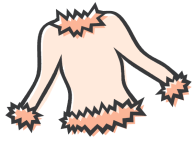 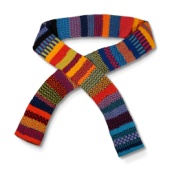 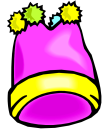 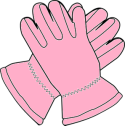 